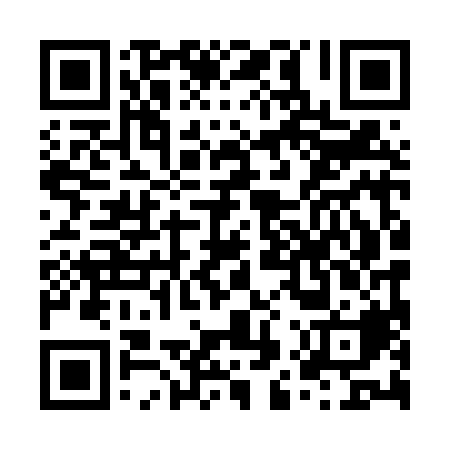 Ramadan times for Altendeich, GermanyMon 11 Mar 2024 - Wed 10 Apr 2024High Latitude Method: Angle Based RulePrayer Calculation Method: Muslim World LeagueAsar Calculation Method: ShafiPrayer times provided by https://www.salahtimes.comDateDayFajrSuhurSunriseDhuhrAsrIftarMaghribIsha11Mon4:494:496:4912:353:366:226:228:1412Tue4:474:476:4612:343:376:246:248:1613Wed4:444:446:4412:343:396:266:268:1914Thu4:414:416:4112:343:406:286:288:2115Fri4:384:386:3912:343:416:306:308:2316Sat4:364:366:3612:333:426:326:328:2517Sun4:334:336:3412:333:446:336:338:2718Mon4:304:306:3112:333:456:356:358:2919Tue4:274:276:2912:323:466:376:378:3220Wed4:244:246:2612:323:476:396:398:3421Thu4:214:216:2412:323:486:416:418:3622Fri4:184:186:2112:323:506:436:438:3823Sat4:164:166:1912:313:516:456:458:4124Sun4:134:136:1612:313:526:476:478:4325Mon4:104:106:1412:313:536:496:498:4526Tue4:064:066:1112:303:546:516:518:4827Wed4:034:036:0912:303:556:526:528:5028Thu4:004:006:0612:303:566:546:548:5329Fri3:573:576:0412:293:576:566:568:5530Sat3:543:546:0112:293:586:586:588:5831Sun4:514:516:591:294:598:008:0010:001Mon4:484:486:561:295:018:028:0210:032Tue4:454:456:541:285:028:048:0410:053Wed4:414:416:511:285:038:068:0610:084Thu4:384:386:491:285:048:088:0810:105Fri4:354:356:471:275:058:098:0910:136Sat4:314:316:441:275:068:118:1110:167Sun4:284:286:421:275:078:138:1310:188Mon4:244:246:391:275:088:158:1510:219Tue4:214:216:371:265:098:178:1710:2410Wed4:184:186:341:265:098:198:1910:27